Комунальний заклад«Харківська спеціальна школа № 2»Харківської обласної радипров.Карпівський,21/23, м.Харків, 61093, тел./факс 370-30-63,e-mail: spetsnvk2@internatkh.org.ua  Код  ЄДРПОУ 24281386Департамент науки і освіти Харківської обласної державної адміністраціїВих.від 30.09.2021 № 01-24/583                                                                                                             ДОДАТОК І-З № 7Інформаціякомунального закладу «Харківська спеціальна школа  № 2» Харківської обласної радипро рух учнів (вихованців) станом на 01.10.2021 року2 дитини переведені з групи в групу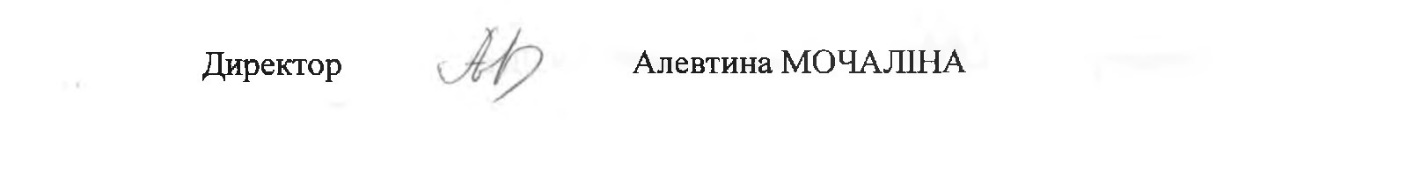 Паралелізагальна кількість учнів (вихованців) станом на 05.09.2021Кількість учнів (вихованців), які вибули протягом місяцяКількість учнів (вихованців), які прибули протягом місяцязагальна кількість учнів (вихованців) станом на 01.10.2021Дошкільна група № 1 (для  дітей із порушенням інтелектуального розвитку7205Дошкільна група № 2 (для дітей із затримкою психічного) розвитку8327Дошкільна група № 3 (для дітей із затримкою психічного розвитку)70181- А (для  дітей із порушенням інтелектуального розвитку)901101- Б (для  дітей із порушенням інтелектуального розвитку)1000102- А (для  дітей із порушенням інтелектуального розвитку)1000102- Б (для  дітей із порушенням інтелектуального розвитку)1200123- А (для  дітей із порушенням інтелектуального розвитку)1000103- Б (для  дітей із порушенням інтелектуального розвитку)1000104- А (для  дітей із порушенням інтелектуального розвитку)1300134- Б (для дітей із розладом аутичного спектру)70075-А (для  дітей із порушенням інтелектуального розвитку)101095-Б (для  дітей із порушенням інтелектуального розвитку)1000106- А ((для  дітей із порушенням інтелектуального розвитку)1110107-А (для  дітей із порушенням інтелектуального розвитку) 140014 7-Б ((для  дітей із порушенням інтелектуального розвитку)1410138-А (для  дітей із порушенням інтелектуального розвитку)1200128-Б ((для  дітей із порушенням інтелектуального розвитку)1200128-В (для  дітей із порушенням інтелектуального розвитку)1300139-А (для  дітей із порушенням інтелектуального розвитку)1310129-Б (для дітей із затримкою психічного розвитку)800810-А (для  дітей із порушенням інтелектуального розвитку)100010ВСЬОГО У ЗАКЛАДІ23094225